Notas:-Imprime, firma y entrega a la institución.-Tus  datos se resguardaran bajo las leyes de protección de datos personales.      INSTITUTO TECNOLOGICO SUPERIOR DE CALKINI EN EL ESTADO DE CAMPECHE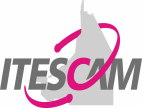       INSTITUTO TECNOLOGICO SUPERIOR DE CALKINI EN EL ESTADO DE CAMPECHE      INSTITUTO TECNOLOGICO SUPERIOR DE CALKINI EN EL ESTADO DE CAMPECHE      INSTITUTO TECNOLOGICO SUPERIOR DE CALKINI EN EL ESTADO DE CAMPECHE      INSTITUTO TECNOLOGICO SUPERIOR DE CALKINI EN EL ESTADO DE CAMPECHE      INSTITUTO TECNOLOGICO SUPERIOR DE CALKINI EN EL ESTADO DE CAMPECHE      INSTITUTO TECNOLOGICO SUPERIOR DE CALKINI EN EL ESTADO DE CAMPECHE      INSTITUTO TECNOLOGICO SUPERIOR DE CALKINI EN EL ESTADO DE CAMPECHE      INSTITUTO TECNOLOGICO SUPERIOR DE CALKINI EN EL ESTADO DE CAMPECHE      INSTITUTO TECNOLOGICO SUPERIOR DE CALKINI EN EL ESTADO DE CAMPECHE      INSTITUTO TECNOLOGICO SUPERIOR DE CALKINI EN EL ESTADO DE CAMPECHE      INSTITUTO TECNOLOGICO SUPERIOR DE CALKINI EN EL ESTADO DE CAMPECHE      INSTITUTO TECNOLOGICO SUPERIOR DE CALKINI EN EL ESTADO DE CAMPECHE      INSTITUTO TECNOLOGICO SUPERIOR DE CALKINI EN EL ESTADO DE CAMPECHE      INSTITUTO TECNOLOGICO SUPERIOR DE CALKINI EN EL ESTADO DE CAMPECHE      INSTITUTO TECNOLOGICO SUPERIOR DE CALKINI EN EL ESTADO DE CAMPECHE      INSTITUTO TECNOLOGICO SUPERIOR DE CALKINI EN EL ESTADO DE CAMPECHE      INSTITUTO TECNOLOGICO SUPERIOR DE CALKINI EN EL ESTADO DE CAMPECHE      INSTITUTO TECNOLOGICO SUPERIOR DE CALKINI EN EL ESTADO DE CAMPECHE      INSTITUTO TECNOLOGICO SUPERIOR DE CALKINI EN EL ESTADO DE CAMPECHE      INSTITUTO TECNOLOGICO SUPERIOR DE CALKINI EN EL ESTADO DE CAMPECHE      INSTITUTO TECNOLOGICO SUPERIOR DE CALKINI EN EL ESTADO DE CAMPECHE      INSTITUTO TECNOLOGICO SUPERIOR DE CALKINI EN EL ESTADO DE CAMPECHE      INSTITUTO TECNOLOGICO SUPERIOR DE CALKINI EN EL ESTADO DE CAMPECHE      INSTITUTO TECNOLOGICO SUPERIOR DE CALKINI EN EL ESTADO DE CAMPECHE      INSTITUTO TECNOLOGICO SUPERIOR DE CALKINI EN EL ESTADO DE CAMPECHE      INSTITUTO TECNOLOGICO SUPERIOR DE CALKINI EN EL ESTADO DE CAMPECHE      INSTITUTO TECNOLOGICO SUPERIOR DE CALKINI EN EL ESTADO DE CAMPECHE      INSTITUTO TECNOLOGICO SUPERIOR DE CALKINI EN EL ESTADO DE CAMPECHE      INSTITUTO TECNOLOGICO SUPERIOR DE CALKINI EN EL ESTADO DE CAMPECHE      INSTITUTO TECNOLOGICO SUPERIOR DE CALKINI EN EL ESTADO DE CAMPECHE      INSTITUTO TECNOLOGICO SUPERIOR DE CALKINI EN EL ESTADO DE CAMPECHE      INSTITUTO TECNOLOGICO SUPERIOR DE CALKINI EN EL ESTADO DE CAMPECHE      INSTITUTO TECNOLOGICO SUPERIOR DE CALKINI EN EL ESTADO DE CAMPECHE      INSTITUTO TECNOLOGICO SUPERIOR DE CALKINI EN EL ESTADO DE CAMPECHEENTREVISTA DE NUEVO INGRESOFavor de leer las instrucciones:-Llenar los espacios en color blanco con los datos solicitados.-Los espacios en color gris serán llenados por la institución.-Colocar una “x” en el paréntesis de la opción seleccionada.ENTREVISTA DE NUEVO INGRESOFavor de leer las instrucciones:-Llenar los espacios en color blanco con los datos solicitados.-Los espacios en color gris serán llenados por la institución.-Colocar una “x” en el paréntesis de la opción seleccionada.ENTREVISTA DE NUEVO INGRESOFavor de leer las instrucciones:-Llenar los espacios en color blanco con los datos solicitados.-Los espacios en color gris serán llenados por la institución.-Colocar una “x” en el paréntesis de la opción seleccionada.ENTREVISTA DE NUEVO INGRESOFavor de leer las instrucciones:-Llenar los espacios en color blanco con los datos solicitados.-Los espacios en color gris serán llenados por la institución.-Colocar una “x” en el paréntesis de la opción seleccionada.ENTREVISTA DE NUEVO INGRESOFavor de leer las instrucciones:-Llenar los espacios en color blanco con los datos solicitados.-Los espacios en color gris serán llenados por la institución.-Colocar una “x” en el paréntesis de la opción seleccionada.ENTREVISTA DE NUEVO INGRESOFavor de leer las instrucciones:-Llenar los espacios en color blanco con los datos solicitados.-Los espacios en color gris serán llenados por la institución.-Colocar una “x” en el paréntesis de la opción seleccionada.ENTREVISTA DE NUEVO INGRESOFavor de leer las instrucciones:-Llenar los espacios en color blanco con los datos solicitados.-Los espacios en color gris serán llenados por la institución.-Colocar una “x” en el paréntesis de la opción seleccionada.ENTREVISTA DE NUEVO INGRESOFavor de leer las instrucciones:-Llenar los espacios en color blanco con los datos solicitados.-Los espacios en color gris serán llenados por la institución.-Colocar una “x” en el paréntesis de la opción seleccionada.ENTREVISTA DE NUEVO INGRESOFavor de leer las instrucciones:-Llenar los espacios en color blanco con los datos solicitados.-Los espacios en color gris serán llenados por la institución.-Colocar una “x” en el paréntesis de la opción seleccionada.ENTREVISTA DE NUEVO INGRESOFavor de leer las instrucciones:-Llenar los espacios en color blanco con los datos solicitados.-Los espacios en color gris serán llenados por la institución.-Colocar una “x” en el paréntesis de la opción seleccionada.ENTREVISTA DE NUEVO INGRESOFavor de leer las instrucciones:-Llenar los espacios en color blanco con los datos solicitados.-Los espacios en color gris serán llenados por la institución.-Colocar una “x” en el paréntesis de la opción seleccionada.ENTREVISTA DE NUEVO INGRESOFavor de leer las instrucciones:-Llenar los espacios en color blanco con los datos solicitados.-Los espacios en color gris serán llenados por la institución.-Colocar una “x” en el paréntesis de la opción seleccionada.ENTREVISTA DE NUEVO INGRESOFavor de leer las instrucciones:-Llenar los espacios en color blanco con los datos solicitados.-Los espacios en color gris serán llenados por la institución.-Colocar una “x” en el paréntesis de la opción seleccionada.ENTREVISTA DE NUEVO INGRESOFavor de leer las instrucciones:-Llenar los espacios en color blanco con los datos solicitados.-Los espacios en color gris serán llenados por la institución.-Colocar una “x” en el paréntesis de la opción seleccionada.ENTREVISTA DE NUEVO INGRESOFavor de leer las instrucciones:-Llenar los espacios en color blanco con los datos solicitados.-Los espacios en color gris serán llenados por la institución.-Colocar una “x” en el paréntesis de la opción seleccionada.ENTREVISTA DE NUEVO INGRESOFavor de leer las instrucciones:-Llenar los espacios en color blanco con los datos solicitados.-Los espacios en color gris serán llenados por la institución.-Colocar una “x” en el paréntesis de la opción seleccionada.ENTREVISTA DE NUEVO INGRESOFavor de leer las instrucciones:-Llenar los espacios en color blanco con los datos solicitados.-Los espacios en color gris serán llenados por la institución.-Colocar una “x” en el paréntesis de la opción seleccionada.ENTREVISTA DE NUEVO INGRESOFavor de leer las instrucciones:-Llenar los espacios en color blanco con los datos solicitados.-Los espacios en color gris serán llenados por la institución.-Colocar una “x” en el paréntesis de la opción seleccionada.ENTREVISTA DE NUEVO INGRESOFavor de leer las instrucciones:-Llenar los espacios en color blanco con los datos solicitados.-Los espacios en color gris serán llenados por la institución.-Colocar una “x” en el paréntesis de la opción seleccionada.ENTREVISTA DE NUEVO INGRESOFavor de leer las instrucciones:-Llenar los espacios en color blanco con los datos solicitados.-Los espacios en color gris serán llenados por la institución.-Colocar una “x” en el paréntesis de la opción seleccionada.ENTREVISTA DE NUEVO INGRESOFavor de leer las instrucciones:-Llenar los espacios en color blanco con los datos solicitados.-Los espacios en color gris serán llenados por la institución.-Colocar una “x” en el paréntesis de la opción seleccionada.ENTREVISTA DE NUEVO INGRESOFavor de leer las instrucciones:-Llenar los espacios en color blanco con los datos solicitados.-Los espacios en color gris serán llenados por la institución.-Colocar una “x” en el paréntesis de la opción seleccionada.ENTREVISTA DE NUEVO INGRESOFavor de leer las instrucciones:-Llenar los espacios en color blanco con los datos solicitados.-Los espacios en color gris serán llenados por la institución.-Colocar una “x” en el paréntesis de la opción seleccionada.ENTREVISTA DE NUEVO INGRESOFavor de leer las instrucciones:-Llenar los espacios en color blanco con los datos solicitados.-Los espacios en color gris serán llenados por la institución.-Colocar una “x” en el paréntesis de la opción seleccionada.ENTREVISTA DE NUEVO INGRESOFavor de leer las instrucciones:-Llenar los espacios en color blanco con los datos solicitados.-Los espacios en color gris serán llenados por la institución.-Colocar una “x” en el paréntesis de la opción seleccionada.ENTREVISTA DE NUEVO INGRESOFavor de leer las instrucciones:-Llenar los espacios en color blanco con los datos solicitados.-Los espacios en color gris serán llenados por la institución.-Colocar una “x” en el paréntesis de la opción seleccionada.ENTREVISTA DE NUEVO INGRESOFavor de leer las instrucciones:-Llenar los espacios en color blanco con los datos solicitados.-Los espacios en color gris serán llenados por la institución.-Colocar una “x” en el paréntesis de la opción seleccionada.ENTREVISTA DE NUEVO INGRESOFavor de leer las instrucciones:-Llenar los espacios en color blanco con los datos solicitados.-Los espacios en color gris serán llenados por la institución.-Colocar una “x” en el paréntesis de la opción seleccionada.ENTREVISTA DE NUEVO INGRESOFavor de leer las instrucciones:-Llenar los espacios en color blanco con los datos solicitados.-Los espacios en color gris serán llenados por la institución.-Colocar una “x” en el paréntesis de la opción seleccionada.ENTREVISTA DE NUEVO INGRESOFavor de leer las instrucciones:-Llenar los espacios en color blanco con los datos solicitados.-Los espacios en color gris serán llenados por la institución.-Colocar una “x” en el paréntesis de la opción seleccionada.ENTREVISTA DE NUEVO INGRESOFavor de leer las instrucciones:-Llenar los espacios en color blanco con los datos solicitados.-Los espacios en color gris serán llenados por la institución.-Colocar una “x” en el paréntesis de la opción seleccionada.ENTREVISTA DE NUEVO INGRESOFavor de leer las instrucciones:-Llenar los espacios en color blanco con los datos solicitados.-Los espacios en color gris serán llenados por la institución.-Colocar una “x” en el paréntesis de la opción seleccionada.ENTREVISTA DE NUEVO INGRESOFavor de leer las instrucciones:-Llenar los espacios en color blanco con los datos solicitados.-Los espacios en color gris serán llenados por la institución.-Colocar una “x” en el paréntesis de la opción seleccionada.ENTREVISTA DE NUEVO INGRESOFavor de leer las instrucciones:-Llenar los espacios en color blanco con los datos solicitados.-Los espacios en color gris serán llenados por la institución.-Colocar una “x” en el paréntesis de la opción seleccionada.ENTREVISTA DE NUEVO INGRESOFavor de leer las instrucciones:-Llenar los espacios en color blanco con los datos solicitados.-Los espacios en color gris serán llenados por la institución.-Colocar una “x” en el paréntesis de la opción seleccionada.Datos del AlumnoDatos del AlumnoDatos del AlumnoDatos del AlumnoDatos del AlumnoDatos del AlumnoDatos del AlumnoDatos del AlumnoDatos del AlumnoDatos del AlumnoDatos del AlumnoDatos del AlumnoDatos del AlumnoDatos del AlumnoDatos del AlumnoDatos del AlumnoDatos del AlumnoDatos del AlumnoDatos del AlumnoDatos del AlumnoDatos del AlumnoDatos del AlumnoDatos del AlumnoDatos del AlumnoDatos del AlumnoDatos del AlumnoDatos del AlumnoDatos del AlumnoDatos del AlumnoDatos del AlumnoDatos del AlumnoDatos del AlumnoDatos del AlumnoDatos del AlumnoDatos del AlumnoMATRICULAMATRICULAMATRICULASEMESTRESEMESTRE 1 1GRUPOTURNOTURNOTURNOTURNOTURNOMMMSEXOSEXOSEXOM( ) F( )M( ) F( )M( ) F( )EDO. CIVILEDO. CIVILEDO. CIVILEDO. CIVILNOMBRE(S)NOMBRE(S)NOMBRE(S)APELLIDOSAPELLIDOSAPELLIDOSAPELLIDOSAPELLIDOSAPELLIDOSCARRERACARRERACARRERALADM(  )   ISC(  )   IINF(  )   IBIOQ(  )   IIAS(  )   IMAT(  )   IMCT(  )   IIAL(  )   IIND(  )LADM(  )   ISC(  )   IINF(  )   IBIOQ(  )   IIAS(  )   IMAT(  )   IMCT(  )   IIAL(  )   IIND(  )LADM(  )   ISC(  )   IINF(  )   IBIOQ(  )   IIAS(  )   IMAT(  )   IMCT(  )   IIAL(  )   IIND(  )LADM(  )   ISC(  )   IINF(  )   IBIOQ(  )   IIAS(  )   IMAT(  )   IMCT(  )   IIAL(  )   IIND(  )LADM(  )   ISC(  )   IINF(  )   IBIOQ(  )   IIAS(  )   IMAT(  )   IMCT(  )   IIAL(  )   IIND(  )LADM(  )   ISC(  )   IINF(  )   IBIOQ(  )   IIAS(  )   IMAT(  )   IMCT(  )   IIAL(  )   IIND(  )LADM(  )   ISC(  )   IINF(  )   IBIOQ(  )   IIAS(  )   IMAT(  )   IMCT(  )   IIAL(  )   IIND(  )LADM(  )   ISC(  )   IINF(  )   IBIOQ(  )   IIAS(  )   IMAT(  )   IMCT(  )   IIAL(  )   IIND(  )LADM(  )   ISC(  )   IINF(  )   IBIOQ(  )   IIAS(  )   IMAT(  )   IMCT(  )   IIAL(  )   IIND(  )LADM(  )   ISC(  )   IINF(  )   IBIOQ(  )   IIAS(  )   IMAT(  )   IMCT(  )   IIAL(  )   IIND(  )LADM(  )   ISC(  )   IINF(  )   IBIOQ(  )   IIAS(  )   IMAT(  )   IMCT(  )   IIAL(  )   IIND(  )LADM(  )   ISC(  )   IINF(  )   IBIOQ(  )   IIAS(  )   IMAT(  )   IMCT(  )   IIAL(  )   IIND(  )LADM(  )   ISC(  )   IINF(  )   IBIOQ(  )   IIAS(  )   IMAT(  )   IMCT(  )   IIAL(  )   IIND(  )LADM(  )   ISC(  )   IINF(  )   IBIOQ(  )   IIAS(  )   IMAT(  )   IMCT(  )   IIAL(  )   IIND(  )LADM(  )   ISC(  )   IINF(  )   IBIOQ(  )   IIAS(  )   IMAT(  )   IMCT(  )   IIAL(  )   IIND(  )LADM(  )   ISC(  )   IINF(  )   IBIOQ(  )   IIAS(  )   IMAT(  )   IMCT(  )   IIAL(  )   IIND(  )LADM(  )   ISC(  )   IINF(  )   IBIOQ(  )   IIAS(  )   IMAT(  )   IMCT(  )   IIAL(  )   IIND(  )LADM(  )   ISC(  )   IINF(  )   IBIOQ(  )   IIAS(  )   IMAT(  )   IMCT(  )   IIAL(  )   IIND(  )LADM(  )   ISC(  )   IINF(  )   IBIOQ(  )   IIAS(  )   IMAT(  )   IMCT(  )   IIAL(  )   IIND(  )LADM(  )   ISC(  )   IINF(  )   IBIOQ(  )   IIAS(  )   IMAT(  )   IMCT(  )   IIAL(  )   IIND(  )LADM(  )   ISC(  )   IINF(  )   IBIOQ(  )   IIAS(  )   IMAT(  )   IMCT(  )   IIAL(  )   IIND(  )LADM(  )   ISC(  )   IINF(  )   IBIOQ(  )   IIAS(  )   IMAT(  )   IMCT(  )   IIAL(  )   IIND(  )LADM(  )   ISC(  )   IINF(  )   IBIOQ(  )   IIAS(  )   IMAT(  )   IMCT(  )   IIAL(  )   IIND(  )LADM(  )   ISC(  )   IINF(  )   IBIOQ(  )   IIAS(  )   IMAT(  )   IMCT(  )   IIAL(  )   IIND(  )LADM(  )   ISC(  )   IINF(  )   IBIOQ(  )   IIAS(  )   IMAT(  )   IMCT(  )   IIAL(  )   IIND(  )LADM(  )   ISC(  )   IINF(  )   IBIOQ(  )   IIAS(  )   IMAT(  )   IMCT(  )   IIAL(  )   IIND(  )AÑO DE INGRESOAÑO DE INGRESOAÑO DE INGRESOAÑO DE INGRESOAÑO DE INGRESO2017CURPCURPCURPNACIONALIDADNACIONALIDADNACIONALIDADNACIONALIDADMEXICANAMEXICANAMEXICANAMEXICANASEGURO SOCIALSEGURO SOCIALSEGURO SOCIALTengo(   )    No Tengo(   )   Otro (   ) Especifique:______________________________Tengo(   )    No Tengo(   )   Otro (   ) Especifique:______________________________Tengo(   )    No Tengo(   )   Otro (   ) Especifique:______________________________Tengo(   )    No Tengo(   )   Otro (   ) Especifique:______________________________Tengo(   )    No Tengo(   )   Otro (   ) Especifique:______________________________Tengo(   )    No Tengo(   )   Otro (   ) Especifique:______________________________Tengo(   )    No Tengo(   )   Otro (   ) Especifique:______________________________Tengo(   )    No Tengo(   )   Otro (   ) Especifique:______________________________Tengo(   )    No Tengo(   )   Otro (   ) Especifique:______________________________Tengo(   )    No Tengo(   )   Otro (   ) Especifique:______________________________Tengo(   )    No Tengo(   )   Otro (   ) Especifique:______________________________Tengo(   )    No Tengo(   )   Otro (   ) Especifique:______________________________Tengo(   )    No Tengo(   )   Otro (   ) Especifique:______________________________Tengo(   )    No Tengo(   )   Otro (   ) Especifique:______________________________Tengo(   )    No Tengo(   )   Otro (   ) Especifique:______________________________Tengo(   )    No Tengo(   )   Otro (   ) Especifique:______________________________Tengo(   )    No Tengo(   )   Otro (   ) Especifique:______________________________# DE AFILIACION# DE AFILIACION# DE AFILIACION# DE AFILIACION# DE AFILIACIONE-MAIL'sE-MAIL'sE-MAIL'sDatos EscolaresDatos EscolaresDatos EscolaresDatos EscolaresDatos EscolaresDatos EscolaresDatos EscolaresDatos EscolaresDatos EscolaresDatos EscolaresDatos EscolaresDatos EscolaresDatos EscolaresDatos EscolaresDatos EscolaresDatos EscolaresDatos EscolaresDatos EscolaresDatos EscolaresDatos EscolaresDatos EscolaresDatos EscolaresDatos EscolaresDatos EscolaresDatos EscolaresDatos EscolaresDatos EscolaresDatos EscolaresDatos EscolaresDatos EscolaresDatos EscolaresDatos EscolaresDatos EscolaresDatos EscolaresDatos EscolaresNOMBRE DE ESCUELA  DE PROCEDENCIANOMBRE DE ESCUELA  DE PROCEDENCIANOMBRE DE ESCUELA  DE PROCEDENCIANOMBRE DE ESCUELA  DE PROCEDENCIANOMBRE DE ESCUELA  DE PROCEDENCIANOMBRE DE ESCUELA  DE PROCEDENCIANOMBRE DE ESCUELA  DE PROCEDENCIANOMBRE DE ESCUELA  DE PROCEDENCIANOMBRE DE ESCUELA  DE PROCEDENCIANOMBRE DE ESCUELA  DE PROCEDENCIATIPO DE ESCUELA DE PROCEDENCIA (Ej. COBACH)TIPO DE ESCUELA DE PROCEDENCIA (Ej. COBACH)TIPO DE ESCUELA DE PROCEDENCIA (Ej. COBACH)TIPO DE ESCUELA DE PROCEDENCIA (Ej. COBACH)TIPO DE ESCUELA DE PROCEDENCIA (Ej. COBACH)TIPO DE ESCUELA DE PROCEDENCIA (Ej. COBACH)TIPO DE ESCUELA DE PROCEDENCIA (Ej. COBACH)TIPO DE ESCUELA DE PROCEDENCIA (Ej. COBACH)TIPO DE ESCUELA DE PROCEDENCIA (Ej. COBACH)TIPO DE ESCUELA DE PROCEDENCIA (Ej. COBACH)ESTADO DE LA ESCUELA DE PROCEDENCIAESTADO DE LA ESCUELA DE PROCEDENCIAESTADO DE LA ESCUELA DE PROCEDENCIAESTADO DE LA ESCUELA DE PROCEDENCIAESTADO DE LA ESCUELA DE PROCEDENCIAESTADO DE LA ESCUELA DE PROCEDENCIAESTADO DE LA ESCUELA DE PROCEDENCIAESTADO DE LA ESCUELA DE PROCEDENCIAESTADO DE LA ESCUELA DE PROCEDENCIAESTADO DE LA ESCUELA DE PROCEDENCIAMUNICIPIO DE LA ESCUELA DE PROCEDENCIAMUNICIPIO DE LA ESCUELA DE PROCEDENCIAMUNICIPIO DE LA ESCUELA DE PROCEDENCIAMUNICIPIO DE LA ESCUELA DE PROCEDENCIAMUNICIPIO DE LA ESCUELA DE PROCEDENCIAMUNICIPIO DE LA ESCUELA DE PROCEDENCIAMUNICIPIO DE LA ESCUELA DE PROCEDENCIAMUNICIPIO DE LA ESCUELA DE PROCEDENCIAMUNICIPIO DE LA ESCUELA DE PROCEDENCIAMUNICIPIO DE LA ESCUELA DE PROCEDENCIALOCALIDAD DE LA ESCUELA DE PROCEDENCIALOCALIDAD DE LA ESCUELA DE PROCEDENCIALOCALIDAD DE LA ESCUELA DE PROCEDENCIALOCALIDAD DE LA ESCUELA DE PROCEDENCIALOCALIDAD DE LA ESCUELA DE PROCEDENCIALOCALIDAD DE LA ESCUELA DE PROCEDENCIALOCALIDAD DE LA ESCUELA DE PROCEDENCIALOCALIDAD DE LA ESCUELA DE PROCEDENCIALOCALIDAD DE LA ESCUELA DE PROCEDENCIALOCALIDAD DE LA ESCUELA DE PROCEDENCIAAÑO DE EGRESO DE ESCUELA  DE PROCEDENCIAAÑO DE EGRESO DE ESCUELA  DE PROCEDENCIAAÑO DE EGRESO DE ESCUELA  DE PROCEDENCIAAÑO DE EGRESO DE ESCUELA  DE PROCEDENCIAAÑO DE EGRESO DE ESCUELA  DE PROCEDENCIAAÑO DE EGRESO DE ESCUELA  DE PROCEDENCIAAÑO DE EGRESO DE ESCUELA  DE PROCEDENCIAAÑO DE EGRESO DE ESCUELA  DE PROCEDENCIAAÑO DE EGRESO DE ESCUELA  DE PROCEDENCIAAÑO DE EGRESO DE ESCUELA  DE PROCEDENCIAPROMEDIO DEL BACHILLERATOPROMEDIO DEL BACHILLERATOPROMEDIO DEL BACHILLERATOPROMEDIO DEL BACHILLERATOPROMEDIO DEL BACHILLERATOPROMEDIO DEL BACHILLERATOPROMEDIO DEL BACHILLERATOPROMEDIO DEL BACHILLERATOPROMEDIO DEL BACHILLERATOPROMEDIO DEL BACHILLERATOPROMEDIO DEL BACHILLERATOLugar de NacimientoLugar de NacimientoLugar de NacimientoLugar de NacimientoLugar de NacimientoLugar de NacimientoLugar de NacimientoLugar de NacimientoLugar de NacimientoLugar de NacimientoLugar de NacimientoLugar de NacimientoLugar de NacimientoLugar de NacimientoLugar de NacimientoLugar de NacimientoLugar de NacimientoLugar de NacimientoLugar de NacimientoLugar de NacimientoLugar de NacimientoLugar de NacimientoLugar de NacimientoLugar de NacimientoLugar de NacimientoLugar de NacimientoLugar de NacimientoLugar de NacimientoLugar de NacimientoLugar de NacimientoLugar de NacimientoLugar de NacimientoLugar de NacimientoLugar de NacimientoLugar de NacimientoESTADOESTADOMUNICIPIOMUNICIPIOMUNICIPIOMUNICIPIOMUNICIPIOMUNICIPIOMUNICIPIOLOCALIDADLOCALIDADFECHA NAC. (dd/mm/aaaa)FECHA NAC. (dd/mm/aaaa)FECHA NAC. (dd/mm/aaaa)FECHA NAC. (dd/mm/aaaa)FECHA NAC. (dd/mm/aaaa)Domicilio ActualDomicilio ActualDomicilio ActualDomicilio ActualDomicilio ActualDomicilio ActualDomicilio ActualDomicilio ActualDomicilio ActualDomicilio ActualDomicilio ActualDomicilio ActualDomicilio ActualDomicilio ActualDomicilio ActualDomicilio ActualDomicilio ActualDomicilio ActualDomicilio ActualDomicilio ActualDomicilio ActualDomicilio ActualDomicilio ActualDomicilio ActualDomicilio ActualDomicilio ActualDomicilio ActualDomicilio ActualDomicilio ActualDomicilio ActualDomicilio ActualDomicilio ActualDomicilio ActualDomicilio ActualDomicilio ActualESTADOESTADOMUNICIPIOMUNICIPIOMUNICIPIOMUNICIPIOMUNICIPIOLOCALIDADLOCALIDADDOMICILIO (CALLE, NUM., COLONIA)DOMICILIO (CALLE, NUM., COLONIA)DOMICILIO (CALLE, NUM., COLONIA)DOMICILIO (CALLE, NUM., COLONIA)DOMICILIO (CALLE, NUM., COLONIA)DOMICILIO (CALLE, NUM., COLONIA)CODIGO POSTALTELEFONO CELULARTELEFONO CELULARTELEFONO CELULARTELEFONO CELULARTELEFONO CASATELEFONO CASATELEFONO CASATELEFONO CASATELEFONO CASATELEFONO CASATELEFONO CASAPadre o TutorPadre o TutorPadre o TutorPadre o TutorPadre o TutorPadre o TutorPadre o TutorPadre o TutorPadre o TutorPadre o TutorPadre o TutorPadre o TutorPadre o TutorPadre o TutorPadre o TutorPadre o TutorPadre o TutorPadre o TutorPadre o TutorPadre o TutorPadre o TutorPadre o TutorPadre o TutorPadre o TutorPadre o TutorPadre o TutorPadre o TutorPadre o TutorPadre o TutorPadre o TutorPadre o TutorPadre o TutorPadre o TutorPadre o TutorPadre o TutorNOMBRE PADRE O TUTORNOMBRE PADRE O TUTORNOMBRE PADRE O TUTORNOMBRE PADRE O TUTORNOMBRE PADRE O TUTORESTADOESTADOESTADOESTADOESTADOMUNICIPIOMUNICIPIOMUNICIPIOMUNICIPIOMUNICIPIOLOCALIDADLOCALIDADLOCALIDADLOCALIDADLOCALIDADDOMICILIO (CALLE, NUM., COLONIA)DOMICILIO (CALLE, NUM., COLONIA)DOMICILIO (CALLE, NUM., COLONIA)DOMICILIO (CALLE, NUM., COLONIA)DOMICILIO (CALLE, NUM., COLONIA)DOMICILIO (CALLE, NUM., COLONIA)CODIGO POSTALCODIGO POSTALCODIGO POSTALTELEFONO CELULARTELEFONO CELULARTELEFONO CELULARTELEFONO CELULARTELEFONO CASA:TELEFONO CASA:TELEFONO CASA:TELEFONO CASA:TELEFONO CASA:TELEFONO CASA:TELEFONO CASA:¿AUTORIZA PROPORCIONAR INFORMACIÓN PERSONAL Y ACADEMICA AL PADRE O TUTOR?¿AUTORIZA PROPORCIONAR INFORMACIÓN PERSONAL Y ACADEMICA AL PADRE O TUTOR?¿AUTORIZA PROPORCIONAR INFORMACIÓN PERSONAL Y ACADEMICA AL PADRE O TUTOR?¿AUTORIZA PROPORCIONAR INFORMACIÓN PERSONAL Y ACADEMICA AL PADRE O TUTOR?¿AUTORIZA PROPORCIONAR INFORMACIÓN PERSONAL Y ACADEMICA AL PADRE O TUTOR?¿AUTORIZA PROPORCIONAR INFORMACIÓN PERSONAL Y ACADEMICA AL PADRE O TUTOR?¿AUTORIZA PROPORCIONAR INFORMACIÓN PERSONAL Y ACADEMICA AL PADRE O TUTOR?¿AUTORIZA PROPORCIONAR INFORMACIÓN PERSONAL Y ACADEMICA AL PADRE O TUTOR?¿AUTORIZA PROPORCIONAR INFORMACIÓN PERSONAL Y ACADEMICA AL PADRE O TUTOR?¿AUTORIZA PROPORCIONAR INFORMACIÓN PERSONAL Y ACADEMICA AL PADRE O TUTOR?¿AUTORIZA PROPORCIONAR INFORMACIÓN PERSONAL Y ACADEMICA AL PADRE O TUTOR?¿AUTORIZA PROPORCIONAR INFORMACIÓN PERSONAL Y ACADEMICA AL PADRE O TUTOR?¿AUTORIZA PROPORCIONAR INFORMACIÓN PERSONAL Y ACADEMICA AL PADRE O TUTOR?¿AUTORIZA PROPORCIONAR INFORMACIÓN PERSONAL Y ACADEMICA AL PADRE O TUTOR?¿AUTORIZA PROPORCIONAR INFORMACIÓN PERSONAL Y ACADEMICA AL PADRE O TUTOR?¿AUTORIZA PROPORCIONAR INFORMACIÓN PERSONAL Y ACADEMICA AL PADRE O TUTOR?¿AUTORIZA PROPORCIONAR INFORMACIÓN PERSONAL Y ACADEMICA AL PADRE O TUTOR?¿AUTORIZA PROPORCIONAR INFORMACIÓN PERSONAL Y ACADEMICA AL PADRE O TUTOR?¿AUTORIZA PROPORCIONAR INFORMACIÓN PERSONAL Y ACADEMICA AL PADRE O TUTOR?¿AUTORIZA PROPORCIONAR INFORMACIÓN PERSONAL Y ACADEMICA AL PADRE O TUTOR?¿AUTORIZA PROPORCIONAR INFORMACIÓN PERSONAL Y ACADEMICA AL PADRE O TUTOR?¿AUTORIZA PROPORCIONAR INFORMACIÓN PERSONAL Y ACADEMICA AL PADRE O TUTOR?¿AUTORIZA PROPORCIONAR INFORMACIÓN PERSONAL Y ACADEMICA AL PADRE O TUTOR?¿AUTORIZA PROPORCIONAR INFORMACIÓN PERSONAL Y ACADEMICA AL PADRE O TUTOR?SI(    )                NO(    )SI(    )                NO(    )SI(    )                NO(    )SI(    )                NO(    )SI(    )                NO(    )SI(    )                NO(    )SI(    )                NO(    )SI(    )                NO(    )SI(    )                NO(    )SI(    )                NO(    )SI(    )                NO(    )FECHANOMBRE Y FIRMANOMBRE Y FIRMANOMBRE Y FIRMANOMBRE Y FIRMANOMBRE Y FIRMANOMBRE Y FIRMANOMBRE Y FIRMANOMBRE Y FIRMANOMBRE Y FIRMANOMBRE Y FIRMANOMBRE Y FIRMANOMBRE Y FIRMANOMBRE Y FIRMANOMBRE Y FIRMANOMBRE Y FIRMANOMBRE Y FIRMANOMBRE Y FIRMANOMBRE Y FIRMANOMBRE Y FIRMANOMBRE Y FIRMANOMBRE Y FIRMANOMBRE Y FIRMANOMBRE Y FIRMANOMBRE Y FIRMANOMBRE Y FIRMANOMBRE Y FIRMANOMBRE Y FIRMANOMBRE Y FIRMANOMBRE Y FIRMANOMBRE Y FIRMANOMBRE Y FIRMANOMBRE Y FIRMANOMBRE Y FIRMANOMBRE Y FIRMANOMBRE Y FIRMANOMBRE Y FIRMANOMBRE Y FIRMANOMBRE Y FIRMANOMBRE Y FIRMANOMBRE Y FIRMANOMBRE Y FIRMANOMBRE Y FIRMANOMBRE Y FIRMANOMBRE Y FIRMANOMBRE Y FIRMANOMBRE Y FIRMANOMBRE Y FIRMANOMBRE Y FIRMANOMBRE Y FIRMANOMBRE Y FIRMANOMBRE Y FIRMANOMBRE Y FIRMANOMBRE Y FIRMANOMBRE Y FIRMA